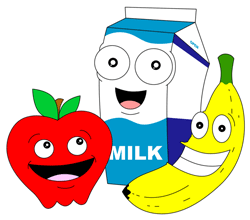 Snack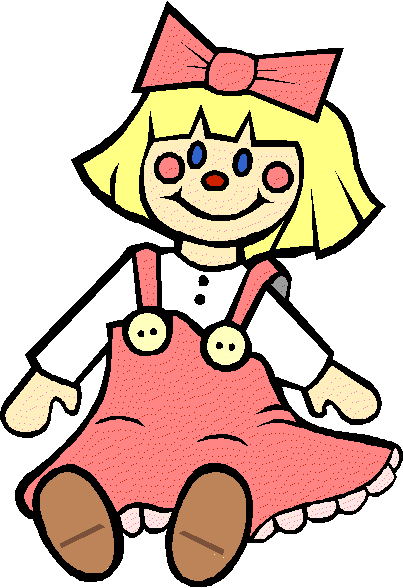 Doll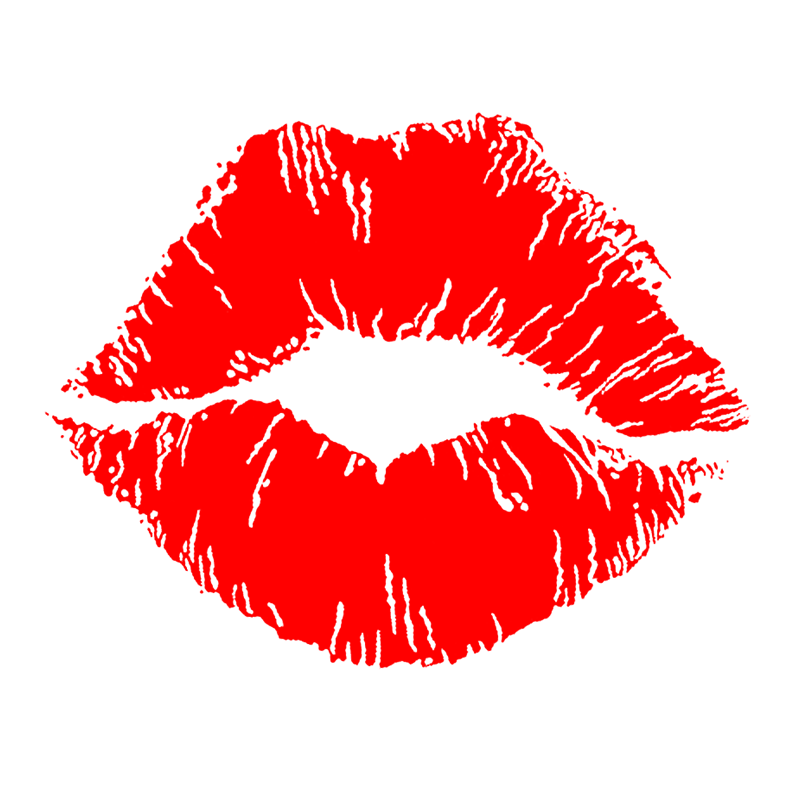 Kiss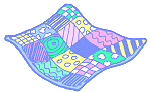 Blanket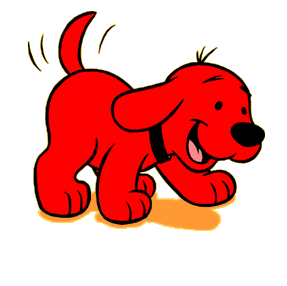 Puppy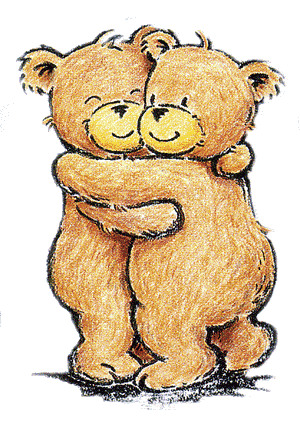 Hug